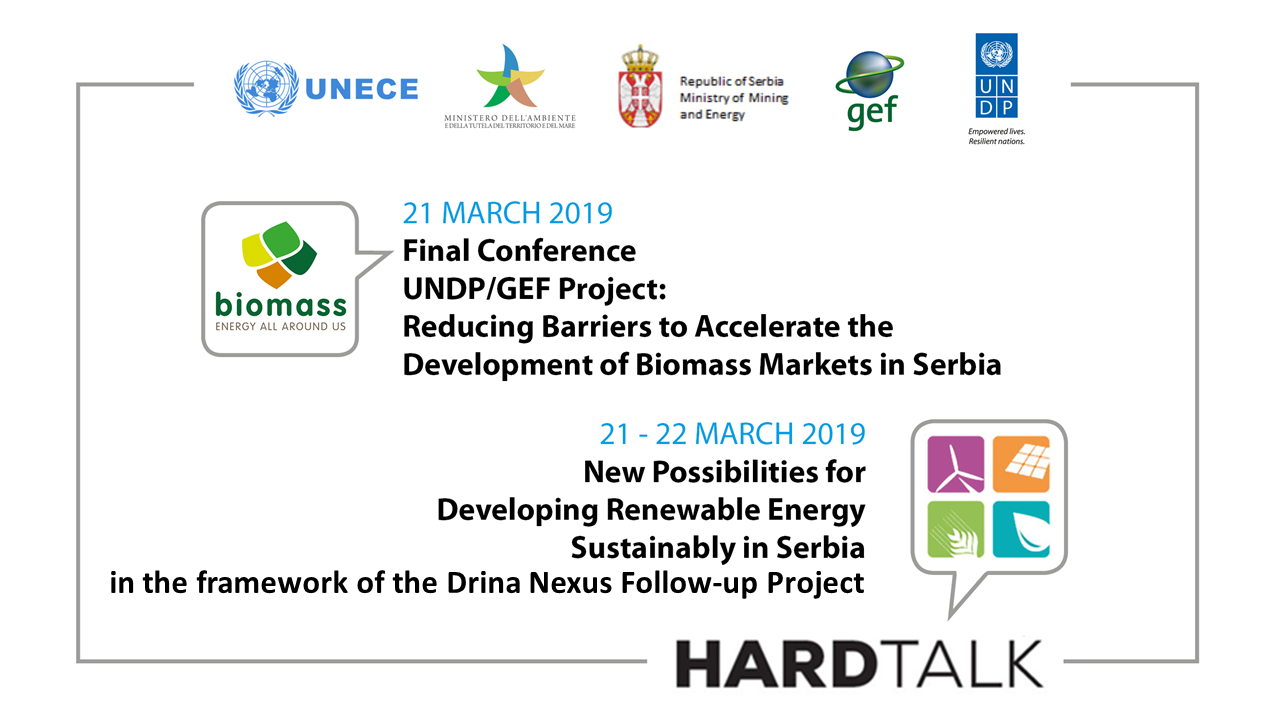 DRAFT AGENDA (12 February 2019)Thursday, 21 March 2019Day 1 – UNDP/GEF Project Final ConferenceParticipation is by invitation onlyVenue: Serbian Chamber of Commerce, Resavska 13-15, 11000 Belgrade09:00-09:30	Welcome Coffee & Registration09:30-10:30	OPENING SESSIONWelcome addresses by:Minister/Deputy Minister, Ministry of Mining & Energy, Republic of SerbiaMr Salvatore D’Angelo, Ministry for Environment, Land and Sea, ItalyMrs Steliana Nedera, UNDP RRMr Gianluca Sambucini, Secretary of the Group of Experts on Renewable Energy, Sustainable Energy Division, UNECEScene setting presentation of Discussion Paper “Key Recommendations for facilitating private sector investments in sustainable renewable energy projects”, Ms Emily Koulouvaris, Managing Director, and Mr Vassilis Triantafyllos, Regulatory Expert, Revelle Group10:30-11:00	COFFEE BREAK11:00-13:00 	Session 1: Reducing Barriers to Accelerate Development of Biomass Markets in Serbia Co-moderators: Representative of Ministry of Mining & Energy, Republic of Serbia, UNDPPresentationsIntroduction, Mr Milos Banjac, Assistant Minister and National Project Director, Ministry of Mining and Energy Results of UNDP-GEF project “Reducing barriers to accelerate development of biomass markets in Serbia”, Ms Maja Matejić, Energy Portfolio Manager, UNDPName of presentation #2Name of presentation #3Debate Key stakeholders – their views on the findings and recommendations for the development of biomass markets in Serbia and investment opportunitiesDiscussion and input to the Hard Talk Recommendations13:00-14:00 lunch breakThursday, 21 March 2019HARDTALKDay 1- Targets and Non-hydro Participation is by invitation only14:00-15:30 Session 2A: Non-hydro renewable energy barriers and solution pathways – Institutional, policy and regulatory barriers Co-moderators: Local representative & Mr Vassilis Triantafyllos, Revelle GroupInterventions Energy Community – RES Directive and requirements for new targets IFIs – Financing RES requirementsUNECE – Water-Energy-Food Nexus considerations for energy planningDebate will focus on barriers of a wider nature – e.g. the support scheme for non-hydro renewables, unbundling in the sector and developing an operating wholesale market, etc. including the following risks as detailed in Discussion Paper:Power Market riskSocial Acceptance riskFinancial Sector riskPolitical riskCurrency / Macroeconomic Risk15:30 –16:00 Coffee Break16:00-16:50 Session 2B: Non-hydro renewable energy barriers and solution pathways – project-specific barriers Co-moderators:Local representative & Ms Emily Koulouvaris, Revelle GroupInterventions / Debate Interventions targeting risks in Discussion Paper:Resource & Technology riskPermits riskGrid/transmission riskCounterparty riskDebate will focus on barriers of a project-specific nature – e.g. bankability issues (counterparty risk, PPAs, access to financing) and project development issues (grid management and access, permitting, land zoning, etc.)A review of the current project pipeline under development will also be undertaken16:50-17:00 SUMMARY DAY 1Closing remarks by UNECE & Ministry Friday, 22 March 2019HARDTALKDay 2 (Half-day) (to include key water management, rural development/agriculture and environment policy stakeholders)Participation is by invitation onlyVenue: Serbian Chamber of Commerce, Resavska 13-15, 11000 Belgrade09:30-10:30 	Session 3: Sustainable development of renewable energy sources, including hydro, applying the Water-Energy-Food-Ecosystem NexusCo-moderators: Local representative & Ms Annukka Lipponen, Environmental Affairs Officer, UNECEPresentationsRES development challenges and possible national policies - Ministry of Mining & Energy, Republic of SerbiaIntervention on intersectoral (nexus) aspects including the environmental and water resource considerations, Ministry of Agriculture, Forestry and Water Economy/Ministry of Environmental Protection, Republic of SerbiaThe nexus and transboundary dimensions of renewable energy development: trade-offs and synergies- Ms Lucia De Strasser, UNECE Consultant10:30-11:00 	CoffeeBreak11:00-12:00 	BREAK-OUT GROUPSBreakout groupsThree Breakout groups to discuss the inter-sectoral synergies and trade-offs related to the expansion of different RE technologies :Group 1- HydropowerGroup 2- BiomassGroup 3 - Wind/solarDiscussions should aim at defining a “nexus criteria” for new project development, taking into account good practices and ultimately result in “investment guidelines” on how to make RES investments more sustainable using the nexus approach.  Project pipelines can be discussed as well as concrete examples from private sector companies. Importantly, these discussions should address intersectoral synergies and trade-offs to better develop RES and improve its acceptance (e.g. co-benefits of flow regulation for flood protection etc., links to forestry and agriculture development for biomass, advantage of basin management to reduce impacts on hydro, etc.).12:00-12:30	session 4: summary and conclusions days 1& 2 Takeaways from Breakout Sessions as presented by each group’s rapporteurTechnical Summary on input received from participants on revisions to the Discussion Paper, Revelle GroupClosing remarks UNDP, UNECE & Ministry END OF HARD TALK AND SESSION ON BIOMASS12:30-13:30	Adopting a nexus approach to Renewable Energy development in the Drina Basin: Consultation meeting on proposed analytical workThis session will provide input to a project funded by the Austrian Development Agency on “Promoting the Sustainable Management of Natural Resources in Southeastern Europe, through the use of Nexus approach”. The project will feature the modelling of renewable energy expansion in the Drina river basin and help to quantify some of benefits. The participants will be consulted on the scoping and objectives of the modelling exercise in order to ensure its policy relevance.13:30	END OF MEETING 13:30 – 14:30 	lunch